Załącznik nr 2 do Regulaminu organizacji konferencji naukowych, sympozjów, seminariów i warsztatów organizowanych w ramach Instytutu Pedagogiki Akademii Pomorskiej w Słupsku RAPORT KOŃCOWYZ KONFERENCJI, SYMPOZJÓW, SEMINARIÓW I WARSZTATÓW*I. CZĘŚĆ INFORMACYJNA RAPORTUII. CZĘŚĆ FINANSOWA RAPORTU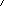 * właściwe podkreślićUWAGA: DO RAPORTU NALEŻY ZAŁĄCZYĆ PROGRAM KONFERENCJI											   ………………………………………………………...      Data i podpis organizatora konferencjiOrganizator konferencjiWspółorganizatorzy konferencji1.2.1.2.1.2.1.2.Skład komitetu organizacyjnego1. Nazwisko i imięSkład komitetu organizacyjnegoTytuł/stopień naukowySkład komitetu organizacyjnegoTel. KontaktowySkład komitetu organizacyjnegoAdres e-mailSkład komitetu organizacyjnego2. Nazwisko i imięSkład komitetu organizacyjnegoTytuł/ stopień naukowySkład komitetu organizacyjnegoTel. KontaktowySkład komitetu organizacyjnegoAdres e-mailSkład komitetu organizacyjnego3. Nazwisko i imięSkład komitetu organizacyjnegoTytuł/ stopień naukowySkład komitetu organizacyjnegoTel, kontaktowySkład komitetu organizacyjnegoAdres e-mailTytuł konferencjiTermin konferencjiod:do:do:do:Miejsce konferencjiZasięg konferencji *(właściwe zaznaczyć X)Zasięg konferencji *(właściwe zaznaczyć X)Uczelnianaogólnopolska MiędzynarodowaW zależności od typu konferencji należy wypełnić część A bądź część B raportuCzęść A — konferencja uczelniana albo ogólnopolska	Część B — konferencja międzynarodowaW zależności od typu konferencji należy wypełnić część A bądź część B raportuCzęść A — konferencja uczelniana albo ogólnopolska	Część B — konferencja międzynarodowaW zależności od typu konferencji należy wypełnić część A bądź część B raportuCzęść A — konferencja uczelniana albo ogólnopolska	Część B — konferencja międzynarodowaW zależności od typu konferencji należy wypełnić część A bądź część B raportuCzęść A — konferencja uczelniana albo ogólnopolska	Część B — konferencja międzynarodowaW zależności od typu konferencji należy wypełnić część A bądź część B raportuCzęść A — konferencja uczelniana albo ogólnopolska	Część B — konferencja międzynarodowaCZĘŚĆ A - KONFERENCJA UCZELNIANA ALBO OGÓLNOPOLSKACZĘŚĆ A - KONFERENCJA UCZELNIANA ALBO OGÓLNOPOLSKACZĘŚĆ A - KONFERENCJA UCZELNIANA ALBO OGÓLNOPOLSKACZĘŚĆ A - KONFERENCJA UCZELNIANA ALBO OGÓLNOPOLSKACZĘŚĆ A - KONFERENCJA UCZELNIANA ALBO OGÓLNOPOLSKALiczba uczestnikówOgółem:Liczba uczestnikóww tym:Liczba uczestnikówliczba jednostek naukowych, których przedstawiciele brali udział w konferencjiliczba uczestników konferencji prezentujących referatyCZĘŚĆ B — KONFERENCJA MIĘDZYNARODOWACZĘŚĆ B — KONFERENCJA MIĘDZYNARODOWACZĘŚĆ B — KONFERENCJA MIĘDZYNARODOWALiczba uczestnikówOgółem:Liczba uczestnikóww tym:Liczba uczestnikówliczba jednostek naukowych - w tym zagranicznych, których przedstawiciele brali udział w konferencjiLiczba uczestnikówliczba uczestników prezentujących referaty ogółemLiczba uczestnikówliczba uczestników prezentujących referaty reprezentujących zagraniczne ośrodki naukoweLiczba uczestnikówprocentowy udział referatów wygłoszonych przez przedstawicieli zagranicznych ośrodków naukowychOpis merytoryczny przebiegu konferencji:Opis merytoryczny przebiegu konferencji:Opis merytoryczny przebiegu konferencji:W tym np.:wskazanie współorganizatorów konferencji,patronat honorowy,członkowie komitetu organizacyjnego oraz Rady Naukowej konferencji, język obrad,goście honorowi konferencji (uczestnictwo w obradach Rektora Akademii, Dyrektora Instytutu), wyodrębnione panele dyskusyjne,tematyka wystąpień,lista prelegentów,lista prelegentów zagranicznych i tematyka wystąpień,nazwy jednostek naukowych, których przedstawiciele brali udział w konferencji, w tym jednostek zagranicznych,czy konferencja jest częścią większego projektu/grantu,czy konferencja na charakter jednostkowy/cykliczny,czy będzie publikowana księga pokonferencyjna (informacje dotyczące księgi — tytuł, redaktor, wydawnictwo, rok wydania, liczba stron; czy księga jest/ będzie recenzowana).W tym np.:wskazanie współorganizatorów konferencji,patronat honorowy,członkowie komitetu organizacyjnego oraz Rady Naukowej konferencji, język obrad,goście honorowi konferencji (uczestnictwo w obradach Rektora Akademii, Dyrektora Instytutu), wyodrębnione panele dyskusyjne,tematyka wystąpień,lista prelegentów,lista prelegentów zagranicznych i tematyka wystąpień,nazwy jednostek naukowych, których przedstawiciele brali udział w konferencji, w tym jednostek zagranicznych,czy konferencja jest częścią większego projektu/grantu,czy konferencja na charakter jednostkowy/cykliczny,czy będzie publikowana księga pokonferencyjna (informacje dotyczące księgi — tytuł, redaktor, wydawnictwo, rok wydania, liczba stron; czy księga jest/ będzie recenzowana).W tym np.:wskazanie współorganizatorów konferencji,patronat honorowy,członkowie komitetu organizacyjnego oraz Rady Naukowej konferencji, język obrad,goście honorowi konferencji (uczestnictwo w obradach Rektora Akademii, Dyrektora Instytutu), wyodrębnione panele dyskusyjne,tematyka wystąpień,lista prelegentów,lista prelegentów zagranicznych i tematyka wystąpień,nazwy jednostek naukowych, których przedstawiciele brali udział w konferencji, w tym jednostek zagranicznych,czy konferencja jest częścią większego projektu/grantu,czy konferencja na charakter jednostkowy/cykliczny,czy będzie publikowana księga pokonferencyjna (informacje dotyczące księgi — tytuł, redaktor, wydawnictwo, rok wydania, liczba stron; czy księga jest/ będzie recenzowana).WPŁYWYWPŁYWYWPŁYWYLp.Lp.WyszczególnieniePrzychody (w PLN)1.1.Opłaty konferencyjne2.2.Sponsorzy3.3.Inne przychodyWPŁYWY OGÓŁEMKOSZTYKOSZTYKOSZTYLp.WyszczególnienieWyszczególnienieWyszczególnienieKoszty (w PLN)Koszty (w PLN)1.Koszty organizacyjne, w tym:Koszty organizacyjne, w tym:Koszty organizacyjne, w tym:a)zakwaterowanie i wyżywienie uczestnikówzakwaterowanie i wyżywienie uczestnikówzakwaterowanie i wyżywienie uczestnikówb)transport uczestnikówtransport uczestnikówtransport uczestnikówc)materiały konferencyjnemateriały konferencyjnemateriały konferencyjne2.Honoraria za recenzjęHonoraria za recenzjęHonoraria za recenzję3.Koszty wydania publikacji pokonferencyjnejKoszty wydania publikacji pokonferencyjnejKoszty wydania publikacji pokonferencyjnej4.Inne kosztyInne kosztyInne kosztyKOSZTY OGÓŁEMKOSZTY OGÓŁEMKOSZTY OGÓŁEM